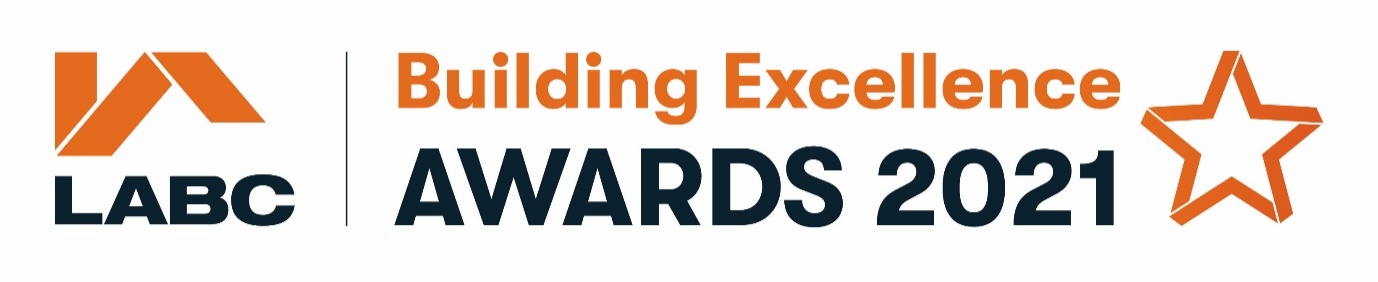 Below is the list of information and questions that will be asked when you enter into LABC Newcomer of the YearPlease note that the fields marked with a * are mandatorySubmitter InformationYou will need to fill in the details of the person completing the form including:Submitter Title*First name*Last Name*Do you work in a local authority building control team?*Job Title*Email*Local Authority*Telephone*This is going to be the main point of contact if we have any queries regarding the entryNominee contact detailsYour nominee’s detailsNominee title*First name*Last Name*Job Title*Local Authority*Region*Nominee Email*Nominee Telephone*Local Authority Address Line 1*Local Authority Address Line 2Local Authority Town/City*Local Authority Postcode*Local Authority Twitter usernameNominee informationYou’ll find it helpful to refer to the general and category specific judging criteria when completing this section.Award year*When did this person join local authority building control?* Has this person recently completed or enrolled on a training course/qualification to develop their role in local authority building control?*If yes, please provide details of their achievements and of any training they are currently enrolled onWhat did this person do before joining the local authority building control surveying team?* Which of the following has this person demonstrated in their commitment to local authority building control?*Please refer to the category specific criteria for more information on these three optionsServiceInnovationProactivity             Describe in detail what the nominee achieved* (Max 300 words)How does this person work to understand and deliver an excellent building control service?* (50 – 100 words)Give an example of when this person overcame an issue?*  (50 – 100 words)Why does this person deserve to win the LABC Newcomer of the Year award?* (50 – 100 words)Headshot of the nominee and your company logo*Please upload a hi-res photo (ideally 300dpi or 2000 pixels). Please include an image of your company logo.